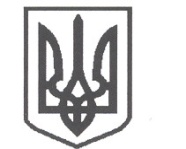 УКРАЇНАСРІБНЯНСЬКА СЕЛИЩНА РАДАВИКОНАВЧИЙ КОМІТЕТРІШЕННЯ21 грудня 2023 року     					              	      		№ 255 смт СрібнеПро надання матеріальної допомоги генеральному директору  комунального некомерційного  підприємства «Срібнянська центральна лікарня» Срібнянської  селищної  ради Чернігівської області Миколі ДІДЕНКУРозглянувши заяву генерального директора  комунального некомерційного підприємства «Срібнянська центральна лікарня» Срібнянської селищної ради Чернігівської області Миколи ДІДЕНКА  від 21.12.2023, відповідно до частини шостої  ст. 59 Закону України «Про місцеве самоврядування в Україні», згідно з п.15 частини третьої Контракту з генеральним директором КНП «Срібнянська ЦЛ» від 27.06.2019, виконавчий комітет селищної ради вирішив:НАДАТИ генеральному директору  комунального некомерційного підприємства «Срібнянська центральна лікарня» Срібнянської селищної ради Чернігівської області Миколі Петровичу ДІДЕНКУ матеріальну допомогу за 2023 рік в розмірі посадового окладу.Бухгалтерії комунального некомерційного підприємства «Срібнянська центральна лікарня» Срібнянської селищної ради Чернігівської області здійснити відповідні нарахування.Підстава: заява Миколи ДІДЕНКА від 21.12.2023.Контроль за виконанням цього рішення покласти на заступника селищного голови  з гуманітарних питань та соціальної політики Ніну БОНДАРЕНКО.Селищний голова	Олена ПАНЧЕНКО